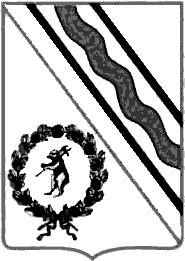 Муниципальный СоветТутаевского муниципального районаРЕШЕНИЕот 28.05.2020 № 80 - пг. ТутаевОб утверждении дополнительного соглашения №1 к Соглашению 1 от 28.11.2019 года о передаче Тутаевскому муниципальному району части полномочий по решению вопросов местного значения Левобережного сельского поселения  Тутаевскогомуниципального района          В соответствии с Федеральным законом  от 06.10.2003  №131-ФЗ «Об общих принципах организации местного самоуправления в Российской Федерации», руководствуясь Уставом Тутаевского муниципального района, Муниципальный Совет Тутаевского муниципального районарешил:1.Утвердить прилагаемое дополнительное  соглашение №1 к  Соглашению 1 от 28.11.2019 года  о  передаче Тутаевскому муниципальному району части полномочий по решению вопросов местного значения Левобережного сельского поселения Тутаевского муниципального района.     2. Контроль  за исполнением настоящего решения возложить на постоянную комиссию Муниципального Совета Тутаевского муниципального района по экономической политике и вопросам местного самоуправления (Кулаков П.Н.).     3. Опубликовать настоящее решение  в Тутаевской массовой муниципальной газете «Берега».    4. Настоящее решение вступает в силу после его официального опубликования.    Председатель Муниципального Совета   Тутаевского муниципального района 				   М.А.Ванюшкин            Приложение 1к Решению Муниципального Совета Тутаевского муниципального районаот 28.05.2020 № 80- п                               Дополнительное соглашение  № 1 к Соглашению 1от 28.11.2019 года  о передаче Тутаевскому муниципальному району части полномочий по решению вопросов местного значения Левобережного сельского поселения Тутаевского муниципального районаг. Тутаев                                                                                                       28.05.2020 годаАдминистрация Левобережного сельского поселения, именуемая в дальнейшем «Поселение», в лице Главы Левобережного сельского поселения Ванюшкина Михаила Анатольевича, действующего на основании Устава Левобережного сельского поселения, с одной стороны, иАдминистрация Тутаевского муниципального района, именуемая в дальнейшем «Район», в лице Главы Тутаевского муниципального района Ярославской области Юнусова Дмитрия Рафаэлевича, действующего на основании Устава Тутаевского муниципального района Ярославской области, с другой стороны, совместно именуемые «Стороны», руководствуясь пунктом 15 статьи 14 Федерального закона от 06.10.2003 № 131-ФЗ «Об общих принципах организации местного самоуправления в Российской Федерации», Бюджетным кодексом Российской Федерации, заключили настоящее Дополнительное соглашение о нижеследующем:ПРЕДМЕТ СОГЛАШЕНИЯ         1.Внести в Соглашение от  28.11.2019 года о передаче Тутаевскому муниципальному району части полномочий по решению вопросов местного значения Левобережного  сельского поселения Тутаевского муниципального района (далее - Соглашение) следующие изменения:         пп. 1.2  п.1 изложить в следующей редакции:           « 1.2. Поселение передает, а Район принимает полномочия по:    -  созданию условий для массового отдыха жителей поселения.».       2.Настоящее Дополнительное соглашение является неотъемлемой частью Соглашения.       3. Настоящее Дополнительное соглашение вступает в силу со дня его подписания сторонами.       4. Настоящее Дополнительное соглашение составлено в двух экземплярах, имеющих одинаковую юридическую силу, по одному для каждой из Сторон.Глава                                                                            Глава ЛевобережногоТутаевского муниципального района                     сельского поселения_______________ Д.Р. Юнусов                                   ______________ М.А. Ванюшкин